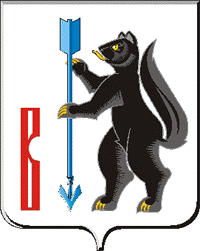 АДМИНИСТРАЦИЯ ГОРОДСКОГО ОКРУГА ВЕРХОТУРСКИЙП О С Т А Н О В Л Е Н И Еот 22.02.2019г. № 138г. Верхотурье  В целях проведения на территории городского округа Верхотурский голосования по выбору общественных территорий, подлежащих благоустройству в 2019-2020 годах в рамках реализации муниципальной программы «Формирование современной городской среды в городском округе Верхотурский на 2018-2022 годы», в соответствии с постановлением Администрации городского округа Верхотурский от 14.02.2019 года № 99, Уставом городского округа Верхотурский,ПОСТАНОВЛЯЮ:1.Утвердить состав территориальной счетной комиссии по проведению 26 февраля 2019 года рейтингового голосования по выбору общественных территорий городского округа Верхотурский (прилагается).2.В срок до 27 февраля 2019 года счетным комиссиям по рейтинговому голосованию предоставить подписанные протоколы на рассмотрение и утверждение общественной муниципальной комиссии.3.Общественной муниципальной комиссии в срок до 28 февраля 2019 года утвердить итоги рейтингового голосования с последующим их размещением на официальном сайте городского округа Верхотурский и информационном бюллетене «Верхотурская неделя».4.Опубликовать настоящее постановление в информационном бюллетене «Верхотурская неделя» и разместить на официальном сайте городского округа Верхотурский.5.Контроль исполнения настоящего постановления возложить на и.о. первого заместителя главы Администрации городского округа Верхотурский Литовских Л.Ю.Глава городского округа Верхотурский                                                          А.Г. ЛихановУТВЕРЖДЕН	постановлением Администрации городского округа Верхотурскийот 22.02.2019 № 138 «О создании территориальной счетной комиссии для организации рейтингового голосования в 2019 году»СОСТАВтерриториальной счетной комиссии по рейтинговому голосованию по выбору общественных территорий городского округа Верхотурский на 2019 годаО создании территориальной счетной комиссии для организации рейтингового голосования в 2019 году№ избирательного участкаАдрес нахождения территориальной счетной комиссииСостав членов территориальной счетной комиссии1Здание МБУК «Центр культуры»,г. Верхотурье,ул. Советская, д.1Председатель комиссии:Литовских Лариса Юрьевна – и.о. первого заместителя главы Администрации городского округа ВерхотурскийЧлены комиссии:1. Лиханов Алексей Геннадьевич – Глава городского округа Верхотурский2.Вышиватых Николай Анатольевич – ведущий специалист отдела архитектуры и градостроительства Администрации городского округа Верхотурский3.Малышева Ирина Николаевна – специалист 1 категории отдела ЖКХ Администрации городского округа Верхотурский